 School Leaders and Educators,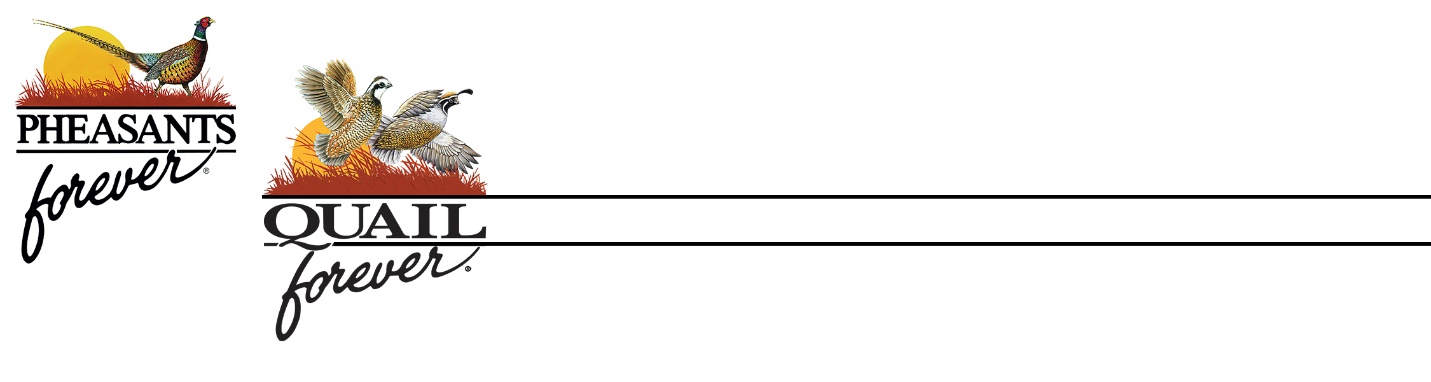 Good Afternoon! I am reaching out to promote Pheasants Forever & Quail Forever as a habitat organization who can offer students and teachers free curriculum, partnerships to do active conservation, and biologists who can report as experts in the field. Quail Forever is dedicated to the conservation of quail, pheasants, and other wildlife through habitat improvements, public awareness, education, and land management policies and programs.We offer free and low-cost educational programs for K-12, clubs, or community groups:Milkweed in the Classroom: Sign-up period-September 1st-November Pollinator Habitat Outreach Program - Creating pollinator gardensMonarch and Pollinator Educational Programs –PF & QF employee visits classrooms to teach hands-on NGSS supported activities for students. Career Talks Educational Programs about Northern Bobwhite Quail & Pheasants	We offer pollinator projects to community groups and schools that are interested in learning more about pollinators like monarch butterflies and bees, as well as the many other necessary pollinators. This program offers so much to students and the community to help develop a well-rounded understanding about pollinators' roles and importance in nature.Events such as the career talk, monarch and pollinator educational programs, and information about Northern Bobwhites would be cost-free. The Milkweed in the Classroom and Pollinator Habitat projects would need funding for materials. Quail Forever does offer a grant program that can assist with cost of the pollinator projects. Information about our grant programs can be found on our Pollinator Program Grants page and check out a this video highlight on what a project day can look like!Please reach out if you have any questions or would like to talk more about how to get Quail Forever involved. I would love to speak with you about any of the programs that may peak your interested. If interested, please call/email me. I will get back with you as soon possible and I look forward to speaking with you!Together in Conservation,Type of Learning:Topics Explored:Subjects Covered:Hands-on engaging activitiesLife Cycles, Plant Cycles, and WildlifeScience and EngineeringSupports NGSS and state standardsHuman Impact on EnvironmentMathematics (plot area, seed amounts, measurements, conversions, etc.)May establish a learning station for on-site learningStructures and FunctionWriting (observations, recording data, etc.)Gives students ownership and responsibilityEcosystems, Habitats, and BiomesHistory(pre-settlement history of site and ecosystem, farming practices of past, etc.)Full sensory learningGardening & PollinatorsArt (draw or paint insects, plants, etc.)